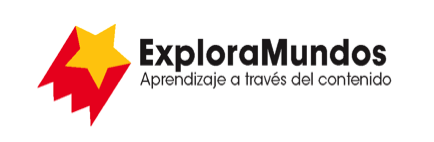 Niveles T, U, V: Investigaciones
Un medioambiente compartido Parte 3: Anota los datosBusca una forma de anotar la información que te permita ver patrones 
en los datos.¡Adáptala a tu información!Cuando termines, asegúrate de guardar este archivo.Animal 1Animal 2Nombre del animal¿Dónde está el hábitat natural de este animal?¿Por qué los animales necesitan un hábitat específico para sobrevivir?¿Cuántos quedan y dónde viven?¿Qué han hecho las personas al hábitat para que el animal esté en vías de extinción?¿Por qué el animal está en peligro de extinguirse?¿Qué se está haciendo para salvar a este animal en un medioambiente especial de cría en cautiverio?¿Cuál podría ser el futuro de este animal?